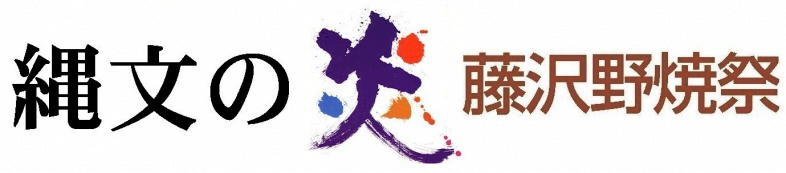 2022開催要綱１　開催目的　　「縄文の炎」は、祭りを地域振興につなげようと住民、地域、行政が協働で挑んできたまちづくりの「炎」である。文化創造、文化発信、文化交流を通じ、藤沢地域の一層の発展に資する。２　開催期日　　2022年８月13日㈯、14日㈰３　会　　場　　藤沢運動広場「特設縄文村」（一関市藤沢町藤沢字仁郷41）４　祭の構成　⑴ 縄文野焼　⑵ 縄文の祭・縄文の食　　 縄文踊り（藤沢野焼祭実行委員会創作）、縄文料理　⑶ イベント　　 二日町祭神太鼓、縄文ラッフルチケット抽選会・・・景品：地元特産品等　　 ※ラッフルチケット：１枚100円で販売(1,000枚)５　関係機関、団体　⑴ 主催　　 藤沢野焼祭実行委員会　⑵ 共催　　 一関市／一関市教育委員会／一関商工会議所／いわて平泉農業協同組合／一関市観光協会／藤沢町住民自治協議会／藤沢町芸術文化協会／一関市食生活改善推進員協議会藤沢支部／藤沢町女性組織連絡会議／一関市老人クラブ連合会藤沢支部／藤沢町工業倶楽部／藤沢町体育協会／藤沢岩手ライオンズクラブ／藤沢焼粉香木窯／Ｊスタッフ協議会／社会福祉法人ふじの実会（ふじの実学園、第二ふじの実学園、ワークジョイふじの実）／新沼保育園、藤沢こども園・黄海こども園／新沼小学校、藤沢小学校、黄海小学校、藤沢中学校／藤沢町ＰＴＡ連合会／藤沢陶芸教室　⑶ 後援　　 岩手県／岩手県教育委員会／岩手日報社／岩手日日新聞社／河北新報社／朝日新聞盛岡総局／読売新聞盛岡支局／毎日新聞盛岡支局／産経新聞盛岡支局／ＮＨＫ盛岡放送局／ＩＢＣ岩手放送／テレビ岩手／めんこいテレビ／岩手朝日テレビ／エフエム岩手／ＩＣＮ一関ケーブルネットワーク／一関コミュニティＦＭ　⑷ 協賛　　 市内外企業、団体６　１家族１作品運動の推進　⑴ 個人又は家族で制作し、参加する運動を展開する。　⑵ ファミリー枠を設け、優秀作品には「ファミリー賞」を授与する。７　熱陶甲子園の開催全国の高校生を対象に陶芸の甲子園「熱陶甲子園」を開催する。出品作品は、個人でも、共同でも可とする。大会の様子をSNSなどで情報を発信した方、全員に食事券をプレゼントする。８　作品の申し込みと粘土の販売９　審査と表彰⑴ 藤沢野焼祭⑵ 熱陶甲子園 in Fujisawa 2022（地域おこし事業(元気な地域づくり事業分））10　制作指導会次のとおり制作指導会を開催する11　フォトコンテストの開催  ⑴ 写真の部　⑵ スマートフォンの部12　実行委員会事務局　　〒029-3405岩手県一関市藤沢町藤沢字町裏187番地（一関市役所藤沢支所産業建設課内）　　☎ 0191-63-5317／Fax 0191-63-5133／電子メール hujisanken@city.ichinoseki.iwate.jp８月13日㈯13:00～15:00参加作品受付15:00～17:00作品窯入れ18:00～18:30火入れの儀、開会式18:30～21:30イベント、縄文野焼23:00頃火止め＊窯の状況により前後する場合あり＊窯の状況により前後する場合あり８月14日㈰7:30～8:30作品窯出し、審査会場へ移動9:00～10:30作品審査11:00～12:00表彰式参加(出品)料無料無料無料申し込み事前に申し込む事前に申し込む事前に申し込む申し込み受付期間　2022年７月１日(金)～29日(金)受付期間　2022年７月１日(金)～29日(金)受付期間　2022年７月１日(金)～29日(金)申し込み申し込み先　藤沢野焼祭実行委員会事務局　　　　　　〒029-3405　岩手県一関市藤沢町藤沢字町裏187　（一関市役所藤沢支所産業建設課内）申し込み先　藤沢野焼祭実行委員会事務局　　　　　　〒029-3405　岩手県一関市藤沢町藤沢字町裏187　（一関市役所藤沢支所産業建設課内）申し込み先　藤沢野焼祭実行委員会事務局　　　　　　〒029-3405　岩手県一関市藤沢町藤沢字町裏187　（一関市役所藤沢支所産業建設課内）粘　　土10㎏単位で販売、送料は別市　　内在住の人児童・生徒・学生800円／10㎏粘　　土10㎏単位で販売、送料は別市　　内在住の人一般1,000円／10㎏粘　　土10㎏単位で販売、送料は別市　　外在住の人児童・生徒・学生1,000円／10㎏粘　　土10㎏単位で販売、送料は別市　　外在住の人一般1,500円／10㎏粘　　土10㎏単位で販売、送料は別販売開始６月20日(月)６月20日(月)粘　　土10㎏単位で販売、送料は別販売終了７月22日(金)７月22日(金)粘　　土10㎏単位で販売、送料は別販 売 先藤沢野焼祭実行委員会事務局〒029-3405　岩手県一関市藤沢町藤沢字町裏187（一関市役所藤沢支所産業建設課内）藤沢野焼祭実行委員会事務局〒029-3405　岩手県一関市藤沢町藤沢字町裏187（一関市役所藤沢支所産業建設課内）審査委員(予定)審査委員選考委員会で決定審査委員長金子　賢治（茨城県陶芸美術館館長）審査委員(予定)審査委員選考委員会で決定副審査委員長辻　けい（東北芸術工科大学教授）審査委員(予定)審査委員選考委員会で決定特別審査員佐藤　陽子（音楽家）審査委員(予定)審査委員選考委員会で決定審査委員塩野　毅（塩野半十郎氏の孫）審査委員(予定)審査委員選考委員会で決定審査委員村田　とも子（盛岡大学短期大学部非常勤講師）審査委員(予定)審査委員選考委員会で決定審査委員本田　健（画家）審査委員(予定)審査委員選考委員会で決定審査委員本間　伸一（陶芸家）審査委員(予定)審査委員選考委員会で決定審査委員及川　健夫（洋画家）表　　彰塩野半十郎大賞　１点／賞金10万円と賞状、副賞（楯）表　　彰一関市長賞１点／賞金１万円と賞状、副賞（楯）表　　彰岡本太郎賞１点／賞金１万円と賞状、副賞（楯）表　　彰池田満寿夫賞１点／賞金１万円と賞状、副賞（楯）表　　彰辻清明賞１点／賞金１万円と賞状、副賞（楯）表　　彰金子賢治賞１点／賞金１万円と賞状、副賞（楯）表　　彰リチャード・スタウビッツ賞１点／賞金１万円と賞状、副賞（楯）表　　彰縄文野焼賞５点／賞状、副賞（楯）表　　彰各団体賞14点／賞状、副賞県南広域振興局長賞②藤沢町住民自治協議会長賞③藤沢町芸術文化協会長賞④いわて平泉農業協同組合長賞⑤一関市観光協会長賞⑥一関市老人クラブ連合会藤沢支部長賞⑦藤沢町工業倶楽部会長賞⑧一関商工会議所会頭賞⑨岩手日報社賞⑩岩手日日新聞社賞⑪河北新報社賞⑫藤沢町女性組織連絡会議会長賞⑬藤沢・岩手ライオンズクラブ会長賞表　　彰優秀賞約50点／賞状表　　彰ファミリー賞　 5点／賞状、副賞表　　彰スポンサー賞各１点／賞状、副賞＊前回2019大会は、館ヶ森アーク牧場賞と岩手サファリパーク賞、館ケ森高原ホテル賞、フジテック岩手賞、小野産業賞の計５点。表　　彰一般投票みんなが選ぶのやき賞２点／賞状、副賞受賞作品の展示塩野半十郎大賞から縄文野焼賞までの作品は、第46回大会（2023年８月）までの１年間、実行委員会で保管・展示し、広く公開する塩野半十郎大賞から縄文野焼賞までの作品は、第46回大会（2023年８月）までの１年間、実行委員会で保管・展示し、広く公開する審査委員(予定)審査委員長金子　賢治（茨城県陶芸美術館館長）審査委員(予定)副審査委員長辻　けい（東北芸術工科大学教授）審査委員(予定)審査委員本田　恵美（画家）審査委員(予定)審査委員本間　文江（陶芸家）表　　彰優勝１点／QOUカードまたはアマゾンギフト券3万円分と賞状表　　彰準優勝１点／QUOカードまたはアマゾンギフト券1万円分と賞状表　　彰第３位２点／QUOカードまたはアマゾンギフト券7千円分と賞状表　　彰ベスト８４点／QUOカードまたはアマゾンギフト券5千円分表　　彰ベスト16８点／QUOカードまたはアマゾンギフト券3千円分日程と会  場藤沢会場陶芸センター6月25日㊏、26日㊐講　師本間伸一氏、畠山裕一氏、本間文江氏本間伸一氏、畠山裕一氏、本間文江氏本間伸一氏、畠山裕一氏、本間文江氏費　用500円／1人（粘土代は別）500円／1人（粘土代は別）500円／1人（粘土代は別）テーマ縄文応　　募期　間　2022年８月19日(金)～９月20日(火)応　　募資　格　制限なし応　　募点　数　１人５点まで賞特　選　１点（8千円相当の一関市藤沢町特産品）賞準特選　２点（6千円相当の一関市藤沢町特産品）賞入　選　７点（3千円相当の一関市藤沢町特産品）作品規定・祭り当日の写真だけでなく、縄文を象徴する街や人の風景、縄文を生かした取り組みなど、幅広い視点から募集する・モノクロまたはカラー写真・サイズは六つ切り～ワイド四つ切りの単写真・銀塩、デジタルを問わない・日付けが入らないもの・作品の裏面に応募票を貼付し、実行委員会まで申し込む・応募作品は返却しない・入賞作品の版権は、主催者に帰属する・個人を特定する写真を出品する場合は、撮影時に使用許可を得ることテ ー マ⑴写真の部と同じ応　　募⑴写真の部と同じ賞⑴写真の部と同じ作品規定・祭り当日の写真だけでなく、縄文を象徴する街や人の風景、縄文を生かした取り組みなど、幅広い視点から募集する・カラー画像・写真データを野焼祭公式webサイトの「フォトコンテスト」ページへ投稿・入賞作品のデータ権は、主催者に帰属する・個人を特定する写真を出品する場合は、撮影時に使用許可を得ること